Name____________________________________ Period________ Date__________Avian Digestive System DissectionDirections: As you watch the dissection of an avian digestive system, fill in the following information for each section of the digestive system.MouthEsophagusLength/Size:Describe Appearance:Function: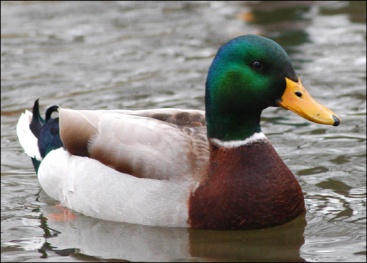 Appearance of feedstuffCropLength/Size: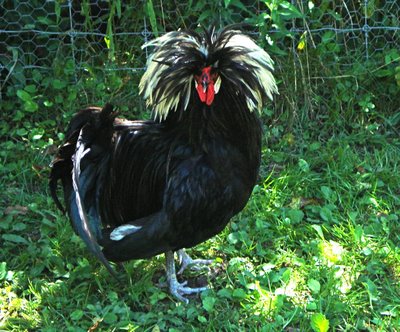 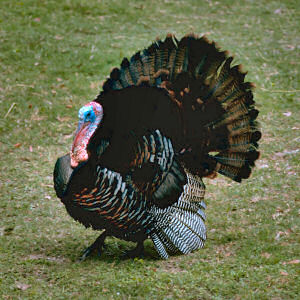 Describe Appearance:Function:Appearance of feedstuffProventriculusLength/Size: Describe Appearance:Function: Appearance of feedstuffGizzardLength/Size:Describe Appearance:Function:Appearance of feedstuffSmall IntestineLength/Size:Describe Appearance:Function:Appearance of feedstuffCecaLength/Size:Describe Appearance:Function:Appearance of feedstuffLarge IntestineLength/Size:Describe Appearance:Function:Appearance of feedstuffCloaca